42214221422142214221برگه اطلاعات ايمني (MSDS)  سولفوريك اسيدبرگه اطلاعات ايمني (MSDS)  سولفوريك اسيدبرگه اطلاعات ايمني (MSDS)  سولفوريك اسيدلوزی خطرتاثیر این ماده بر سلامتتاثیر این ماده بر سلامتتاثیر این ماده بر سلامتدر اين شرايط خيلي خطرناك است: در صورت تماس پوستي (خورنده، محرك، نفوذ كننده)، تماس چشمي (محرك، خورنده)، در صورت بلعيدن و استنشاق.در اين شرايط خيلي خطرناك است: در صورت تماس پوستي (خورنده، محرك، نفوذ كننده)، تماس چشمي (محرك، خورنده)، در صورت بلعيدن و استنشاق.در اين شرايط خيلي خطرناك است: در صورت تماس پوستي (خورنده، محرك، نفوذ كننده)، تماس چشمي (محرك، خورنده)، در صورت بلعيدن و استنشاق.در اين شرايط خيلي خطرناك است: در صورت تماس پوستي (خورنده، محرك، نفوذ كننده)، تماس چشمي (محرك، خورنده)، در صورت بلعيدن و استنشاق.در اين شرايط خيلي خطرناك است: در صورت تماس پوستي (خورنده، محرك، نفوذ كننده)، تماس چشمي (محرك، خورنده)، در صورت بلعيدن و استنشاق.در اين شرايط خيلي خطرناك است: در صورت تماس پوستي (خورنده، محرك، نفوذ كننده)، تماس چشمي (محرك، خورنده)، در صورت بلعيدن و استنشاق. اقدامات کمک های اولیه  در مواجهه با این ماده 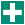  اقدامات کمک های اولیه  در مواجهه با این ماده  اقدامات کمک های اولیه  در مواجهه با این ماده  اقدامات کمک های اولیه  در مواجهه با این ماده  اقدامات کمک های اولیه  در مواجهه با این ماده  اقدامات کمک های اولیه  در مواجهه با این ماده  اقدامات کمک های اولیه  در مواجهه با این ماده  اقدامات کمک های اولیه  در مواجهه با این ماده اگر لنز تماسي در چشم مصدوم است، آن را خارج نماييد. در صورت تماس اين ماده با چشم، فورا چشم ها را با مقدار زيادي آب حداقل به مدت 15 دقيقه بشوييد. از آب سرد استفاده كنيد. مراقبت هاي پزشكي لازم را فورا دريافت كنيد.اگر لنز تماسي در چشم مصدوم است، آن را خارج نماييد. در صورت تماس اين ماده با چشم، فورا چشم ها را با مقدار زيادي آب حداقل به مدت 15 دقيقه بشوييد. از آب سرد استفاده كنيد. مراقبت هاي پزشكي لازم را فورا دريافت كنيد.اگر لنز تماسي در چشم مصدوم است، آن را خارج نماييد. در صورت تماس اين ماده با چشم، فورا چشم ها را با مقدار زيادي آب حداقل به مدت 15 دقيقه بشوييد. از آب سرد استفاده كنيد. مراقبت هاي پزشكي لازم را فورا دريافت كنيد.اگر لنز تماسي در چشم مصدوم است، آن را خارج نماييد. در صورت تماس اين ماده با چشم، فورا چشم ها را با مقدار زيادي آب حداقل به مدت 15 دقيقه بشوييد. از آب سرد استفاده كنيد. مراقبت هاي پزشكي لازم را فورا دريافت كنيد.اگر لنز تماسي در چشم مصدوم است، آن را خارج نماييد. در صورت تماس اين ماده با چشم، فورا چشم ها را با مقدار زيادي آب حداقل به مدت 15 دقيقه بشوييد. از آب سرد استفاده كنيد. مراقبت هاي پزشكي لازم را فورا دريافت كنيد.اگر لنز تماسي در چشم مصدوم است، آن را خارج نماييد. در صورت تماس اين ماده با چشم، فورا چشم ها را با مقدار زيادي آب حداقل به مدت 15 دقيقه بشوييد. از آب سرد استفاده كنيد. مراقبت هاي پزشكي لازم را فورا دريافت كنيد.اگر لنز تماسي در چشم مصدوم است، آن را خارج نماييد. در صورت تماس اين ماده با چشم، فورا چشم ها را با مقدار زيادي آب حداقل به مدت 15 دقيقه بشوييد. از آب سرد استفاده كنيد. مراقبت هاي پزشكي لازم را فورا دريافت كنيد.تماس این ماده با چشمدر صورت تماس اين ماده با پوست، بعد از آنكه لباس و كفش هاي آلوده را از تن مصدوم جدا كرديد، فورا پوست را با مقدار زيادي آب بشوييد. قسمت تحريك شده پوست را با يك كرم نرم كننده پوست بپوشانيد. از آب سرد استفاده كنيد. قبل از استفاده مجدد از لباس آلوده، آن را بشوييد. كفش ها را به طور كامل تميز كنيد. مراقبت پزشكي فورا دريافت كنيد.در صورت تماس اين ماده با پوست، بعد از آنكه لباس و كفش هاي آلوده را از تن مصدوم جدا كرديد، فورا پوست را با مقدار زيادي آب بشوييد. قسمت تحريك شده پوست را با يك كرم نرم كننده پوست بپوشانيد. از آب سرد استفاده كنيد. قبل از استفاده مجدد از لباس آلوده، آن را بشوييد. كفش ها را به طور كامل تميز كنيد. مراقبت پزشكي فورا دريافت كنيد.در صورت تماس اين ماده با پوست، بعد از آنكه لباس و كفش هاي آلوده را از تن مصدوم جدا كرديد، فورا پوست را با مقدار زيادي آب بشوييد. قسمت تحريك شده پوست را با يك كرم نرم كننده پوست بپوشانيد. از آب سرد استفاده كنيد. قبل از استفاده مجدد از لباس آلوده، آن را بشوييد. كفش ها را به طور كامل تميز كنيد. مراقبت پزشكي فورا دريافت كنيد.در صورت تماس اين ماده با پوست، بعد از آنكه لباس و كفش هاي آلوده را از تن مصدوم جدا كرديد، فورا پوست را با مقدار زيادي آب بشوييد. قسمت تحريك شده پوست را با يك كرم نرم كننده پوست بپوشانيد. از آب سرد استفاده كنيد. قبل از استفاده مجدد از لباس آلوده، آن را بشوييد. كفش ها را به طور كامل تميز كنيد. مراقبت پزشكي فورا دريافت كنيد.در صورت تماس اين ماده با پوست، بعد از آنكه لباس و كفش هاي آلوده را از تن مصدوم جدا كرديد، فورا پوست را با مقدار زيادي آب بشوييد. قسمت تحريك شده پوست را با يك كرم نرم كننده پوست بپوشانيد. از آب سرد استفاده كنيد. قبل از استفاده مجدد از لباس آلوده، آن را بشوييد. كفش ها را به طور كامل تميز كنيد. مراقبت پزشكي فورا دريافت كنيد.در صورت تماس اين ماده با پوست، بعد از آنكه لباس و كفش هاي آلوده را از تن مصدوم جدا كرديد، فورا پوست را با مقدار زيادي آب بشوييد. قسمت تحريك شده پوست را با يك كرم نرم كننده پوست بپوشانيد. از آب سرد استفاده كنيد. قبل از استفاده مجدد از لباس آلوده، آن را بشوييد. كفش ها را به طور كامل تميز كنيد. مراقبت پزشكي فورا دريافت كنيد.در صورت تماس اين ماده با پوست، بعد از آنكه لباس و كفش هاي آلوده را از تن مصدوم جدا كرديد، فورا پوست را با مقدار زيادي آب بشوييد. قسمت تحريك شده پوست را با يك كرم نرم كننده پوست بپوشانيد. از آب سرد استفاده كنيد. قبل از استفاده مجدد از لباس آلوده، آن را بشوييد. كفش ها را به طور كامل تميز كنيد. مراقبت پزشكي فورا دريافت كنيد.تماس این ماده با پوستاگر اين ماده شيميايي استنشاق شد، فرد را به هواي آزاد ببريد. در صورتي كه تنفس قطع شد، به مصدوم تنفس مصنوعي بدهيد. اگر تنفس به سختي انجام مي شود، به فرد با دستگاه، اكسيژن مصنوعي بدهيد. فورا به پزشك مراجعه كنيد.اگر اين ماده شيميايي استنشاق شد، فرد را به هواي آزاد ببريد. در صورتي كه تنفس قطع شد، به مصدوم تنفس مصنوعي بدهيد. اگر تنفس به سختي انجام مي شود، به فرد با دستگاه، اكسيژن مصنوعي بدهيد. فورا به پزشك مراجعه كنيد.اگر اين ماده شيميايي استنشاق شد، فرد را به هواي آزاد ببريد. در صورتي كه تنفس قطع شد، به مصدوم تنفس مصنوعي بدهيد. اگر تنفس به سختي انجام مي شود، به فرد با دستگاه، اكسيژن مصنوعي بدهيد. فورا به پزشك مراجعه كنيد.اگر اين ماده شيميايي استنشاق شد، فرد را به هواي آزاد ببريد. در صورتي كه تنفس قطع شد، به مصدوم تنفس مصنوعي بدهيد. اگر تنفس به سختي انجام مي شود، به فرد با دستگاه، اكسيژن مصنوعي بدهيد. فورا به پزشك مراجعه كنيد.اگر اين ماده شيميايي استنشاق شد، فرد را به هواي آزاد ببريد. در صورتي كه تنفس قطع شد، به مصدوم تنفس مصنوعي بدهيد. اگر تنفس به سختي انجام مي شود، به فرد با دستگاه، اكسيژن مصنوعي بدهيد. فورا به پزشك مراجعه كنيد.اگر اين ماده شيميايي استنشاق شد، فرد را به هواي آزاد ببريد. در صورتي كه تنفس قطع شد، به مصدوم تنفس مصنوعي بدهيد. اگر تنفس به سختي انجام مي شود، به فرد با دستگاه، اكسيژن مصنوعي بدهيد. فورا به پزشك مراجعه كنيد.اگر اين ماده شيميايي استنشاق شد، فرد را به هواي آزاد ببريد. در صورتي كه تنفس قطع شد، به مصدوم تنفس مصنوعي بدهيد. اگر تنفس به سختي انجام مي شود، به فرد با دستگاه، اكسيژن مصنوعي بدهيد. فورا به پزشك مراجعه كنيد.استنشاق این مادهفرد را وادار به استفراغ نكنيد. به فرد مصدوم به هيچ وجه چيزي نخورانيد، مگر به تشخيص پزشك. اگر فرد بي هوش است، به هيچ وجه چيزي به وي نخورانيد. كراوات، جليقه، گردن بند، كمربند و امثال آن را در بياوريد. اگر علائمي مشاهده شد، به پزشك مراجعه كنيد.فرد را وادار به استفراغ نكنيد. به فرد مصدوم به هيچ وجه چيزي نخورانيد، مگر به تشخيص پزشك. اگر فرد بي هوش است، به هيچ وجه چيزي به وي نخورانيد. كراوات، جليقه، گردن بند، كمربند و امثال آن را در بياوريد. اگر علائمي مشاهده شد، به پزشك مراجعه كنيد.فرد را وادار به استفراغ نكنيد. به فرد مصدوم به هيچ وجه چيزي نخورانيد، مگر به تشخيص پزشك. اگر فرد بي هوش است، به هيچ وجه چيزي به وي نخورانيد. كراوات، جليقه، گردن بند، كمربند و امثال آن را در بياوريد. اگر علائمي مشاهده شد، به پزشك مراجعه كنيد.فرد را وادار به استفراغ نكنيد. به فرد مصدوم به هيچ وجه چيزي نخورانيد، مگر به تشخيص پزشك. اگر فرد بي هوش است، به هيچ وجه چيزي به وي نخورانيد. كراوات، جليقه، گردن بند، كمربند و امثال آن را در بياوريد. اگر علائمي مشاهده شد، به پزشك مراجعه كنيد.فرد را وادار به استفراغ نكنيد. به فرد مصدوم به هيچ وجه چيزي نخورانيد، مگر به تشخيص پزشك. اگر فرد بي هوش است، به هيچ وجه چيزي به وي نخورانيد. كراوات، جليقه، گردن بند، كمربند و امثال آن را در بياوريد. اگر علائمي مشاهده شد، به پزشك مراجعه كنيد.فرد را وادار به استفراغ نكنيد. به فرد مصدوم به هيچ وجه چيزي نخورانيد، مگر به تشخيص پزشك. اگر فرد بي هوش است، به هيچ وجه چيزي به وي نخورانيد. كراوات، جليقه، گردن بند، كمربند و امثال آن را در بياوريد. اگر علائمي مشاهده شد، به پزشك مراجعه كنيد.فرد را وادار به استفراغ نكنيد. به فرد مصدوم به هيچ وجه چيزي نخورانيد، مگر به تشخيص پزشك. اگر فرد بي هوش است، به هيچ وجه چيزي به وي نخورانيد. كراوات، جليقه، گردن بند، كمربند و امثال آن را در بياوريد. اگر علائمي مشاهده شد، به پزشك مراجعه كنيد.بلعیدن و خوردن این ماده اطلاعات آتش و انفجار این ماده  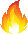  اطلاعات آتش و انفجار این ماده   اطلاعات آتش و انفجار این ماده   اطلاعات آتش و انفجار این ماده   اطلاعات آتش و انفجار این ماده   اطلاعات آتش و انفجار این ماده   اطلاعات آتش و انفجار این ماده   اطلاعات آتش و انفجار این ماده  آتش زا نيست.آتش زا نيست.آتش زا نيست.آتش زا نيست.آتش زا نيست.آتش زا نيست.آتش زا نيست.قابلیت آتش زایی در مورد اين ماده كاربردي ندارد.در مورد اين ماده كاربردي ندارد.در مورد اين ماده كاربردي ندارد.در مورد اين ماده كاربردي ندارد.در مورد اين ماده كاربردي ندارد.در مورد اين ماده كاربردي ندارد.در مورد اين ماده كاربردي ندارد.مواد مناسب برای خاموش کردن آتشِ اين ماده کنترل های تماسی و حفاظت فردی در برابر این ماده 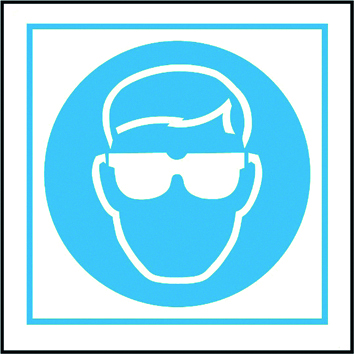  کنترل های تماسی و حفاظت فردی در برابر این ماده  کنترل های تماسی و حفاظت فردی در برابر این ماده  کنترل های تماسی و حفاظت فردی در برابر این ماده  کنترل های تماسی و حفاظت فردی در برابر این ماده  کنترل های تماسی و حفاظت فردی در برابر این ماده  کنترل های تماسی و حفاظت فردی در برابر این ماده  کنترل های تماسی و حفاظت فردی در برابر این ماده شيلد صورت. لباس حفاظتي كامل. رسپيراتور بخارات. مطمئن شويد كه از يك رسپيراتور (ماسك تنفسي) تاييد شده/با گواهينامه معتبر استفاده مي كنيد. دستكش ايمني. كفش ايمني.شيلد صورت. لباس حفاظتي كامل. رسپيراتور بخارات. مطمئن شويد كه از يك رسپيراتور (ماسك تنفسي) تاييد شده/با گواهينامه معتبر استفاده مي كنيد. دستكش ايمني. كفش ايمني.شيلد صورت. لباس حفاظتي كامل. رسپيراتور بخارات. مطمئن شويد كه از يك رسپيراتور (ماسك تنفسي) تاييد شده/با گواهينامه معتبر استفاده مي كنيد. دستكش ايمني. كفش ايمني.شيلد صورت. لباس حفاظتي كامل. رسپيراتور بخارات. مطمئن شويد كه از يك رسپيراتور (ماسك تنفسي) تاييد شده/با گواهينامه معتبر استفاده مي كنيد. دستكش ايمني. كفش ايمني.شيلد صورت. لباس حفاظتي كامل. رسپيراتور بخارات. مطمئن شويد كه از يك رسپيراتور (ماسك تنفسي) تاييد شده/با گواهينامه معتبر استفاده مي كنيد. دستكش ايمني. كفش ايمني.شيلد صورت. لباس حفاظتي كامل. رسپيراتور بخارات. مطمئن شويد كه از يك رسپيراتور (ماسك تنفسي) تاييد شده/با گواهينامه معتبر استفاده مي كنيد. دستكش ايمني. كفش ايمني.شيلد صورت. لباس حفاظتي كامل. رسپيراتور بخارات. مطمئن شويد كه از يك رسپيراتور (ماسك تنفسي) تاييد شده/با گواهينامه معتبر استفاده مي كنيد. دستكش ايمني. كفش ايمني.شيلد صورت. لباس حفاظتي كامل. رسپيراتور بخارات. مطمئن شويد كه از يك رسپيراتور (ماسك تنفسي) تاييد شده/با گواهينامه معتبر استفاده مي كنيد. دستكش ايمني. كفش ايمني. روش حفاظت از محیط زیست در نشت مقدار زیادی از این ماده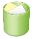  روش حفاظت از محیط زیست در نشت مقدار زیادی از این ماده روش حفاظت از محیط زیست در نشت مقدار زیادی از این ماده روش حفاظت از محیط زیست در نشت مقدار زیادی از این ماده روش حفاظت از محیط زیست در نشت مقدار زیادی از این ماده روش حفاظت از محیط زیست در نشت مقدار زیادی از این ماده روش حفاظت از محیط زیست در نشت مقدار زیادی از این ماده روش حفاظت از محیط زیست در نشت مقدار زیادی از این مادهمايع خورنده. مايع سمي. نشتي را بدون ايجاد خطر و به طور ايمن كنترل كنيد. با خاك خشك، ماسه و يا مواد غير آتشگير مواد نشت شده را جذب كنيد. در داخل ظرف آب نريزيد. به مواد نشت شده دست نزنيد. از پرده اسپري آب براي انحراف بخارات نشت شده استفاده كنيد. از اسپري آب براي براي كاهش نشت بخارات اين ماده در هوا استفاده كنيد. از ورود مواد نشت شده به فاضلاب، زيرزمين و يا فضاهاي سربسته جلوگيري كنيد. در صورتي كه نياز مي بينيد، يك خاكريز براي بند آوردن نشتي درست كنيد. جهت دفع صحيح اين ماده از يك متخصص امر كمك بگيريد. مواد باقي مانده را با يك محلول رقيق مانند كربنات سديم خنثي كنيد. مراقب باشيد غلظت مواد در زمان نشت، بيشتر از حد آستانه مجاز نباشد. حد آستانه مجاز اين ماده را در برگه اطلاعات ايمني با الزامات محلي چك كنيد.مايع خورنده. مايع سمي. نشتي را بدون ايجاد خطر و به طور ايمن كنترل كنيد. با خاك خشك، ماسه و يا مواد غير آتشگير مواد نشت شده را جذب كنيد. در داخل ظرف آب نريزيد. به مواد نشت شده دست نزنيد. از پرده اسپري آب براي انحراف بخارات نشت شده استفاده كنيد. از اسپري آب براي براي كاهش نشت بخارات اين ماده در هوا استفاده كنيد. از ورود مواد نشت شده به فاضلاب، زيرزمين و يا فضاهاي سربسته جلوگيري كنيد. در صورتي كه نياز مي بينيد، يك خاكريز براي بند آوردن نشتي درست كنيد. جهت دفع صحيح اين ماده از يك متخصص امر كمك بگيريد. مواد باقي مانده را با يك محلول رقيق مانند كربنات سديم خنثي كنيد. مراقب باشيد غلظت مواد در زمان نشت، بيشتر از حد آستانه مجاز نباشد. حد آستانه مجاز اين ماده را در برگه اطلاعات ايمني با الزامات محلي چك كنيد.مايع خورنده. مايع سمي. نشتي را بدون ايجاد خطر و به طور ايمن كنترل كنيد. با خاك خشك، ماسه و يا مواد غير آتشگير مواد نشت شده را جذب كنيد. در داخل ظرف آب نريزيد. به مواد نشت شده دست نزنيد. از پرده اسپري آب براي انحراف بخارات نشت شده استفاده كنيد. از اسپري آب براي براي كاهش نشت بخارات اين ماده در هوا استفاده كنيد. از ورود مواد نشت شده به فاضلاب، زيرزمين و يا فضاهاي سربسته جلوگيري كنيد. در صورتي كه نياز مي بينيد، يك خاكريز براي بند آوردن نشتي درست كنيد. جهت دفع صحيح اين ماده از يك متخصص امر كمك بگيريد. مواد باقي مانده را با يك محلول رقيق مانند كربنات سديم خنثي كنيد. مراقب باشيد غلظت مواد در زمان نشت، بيشتر از حد آستانه مجاز نباشد. حد آستانه مجاز اين ماده را در برگه اطلاعات ايمني با الزامات محلي چك كنيد.مايع خورنده. مايع سمي. نشتي را بدون ايجاد خطر و به طور ايمن كنترل كنيد. با خاك خشك، ماسه و يا مواد غير آتشگير مواد نشت شده را جذب كنيد. در داخل ظرف آب نريزيد. به مواد نشت شده دست نزنيد. از پرده اسپري آب براي انحراف بخارات نشت شده استفاده كنيد. از اسپري آب براي براي كاهش نشت بخارات اين ماده در هوا استفاده كنيد. از ورود مواد نشت شده به فاضلاب، زيرزمين و يا فضاهاي سربسته جلوگيري كنيد. در صورتي كه نياز مي بينيد، يك خاكريز براي بند آوردن نشتي درست كنيد. جهت دفع صحيح اين ماده از يك متخصص امر كمك بگيريد. مواد باقي مانده را با يك محلول رقيق مانند كربنات سديم خنثي كنيد. مراقب باشيد غلظت مواد در زمان نشت، بيشتر از حد آستانه مجاز نباشد. حد آستانه مجاز اين ماده را در برگه اطلاعات ايمني با الزامات محلي چك كنيد.مايع خورنده. مايع سمي. نشتي را بدون ايجاد خطر و به طور ايمن كنترل كنيد. با خاك خشك، ماسه و يا مواد غير آتشگير مواد نشت شده را جذب كنيد. در داخل ظرف آب نريزيد. به مواد نشت شده دست نزنيد. از پرده اسپري آب براي انحراف بخارات نشت شده استفاده كنيد. از اسپري آب براي براي كاهش نشت بخارات اين ماده در هوا استفاده كنيد. از ورود مواد نشت شده به فاضلاب، زيرزمين و يا فضاهاي سربسته جلوگيري كنيد. در صورتي كه نياز مي بينيد، يك خاكريز براي بند آوردن نشتي درست كنيد. جهت دفع صحيح اين ماده از يك متخصص امر كمك بگيريد. مواد باقي مانده را با يك محلول رقيق مانند كربنات سديم خنثي كنيد. مراقب باشيد غلظت مواد در زمان نشت، بيشتر از حد آستانه مجاز نباشد. حد آستانه مجاز اين ماده را در برگه اطلاعات ايمني با الزامات محلي چك كنيد.مايع خورنده. مايع سمي. نشتي را بدون ايجاد خطر و به طور ايمن كنترل كنيد. با خاك خشك، ماسه و يا مواد غير آتشگير مواد نشت شده را جذب كنيد. در داخل ظرف آب نريزيد. به مواد نشت شده دست نزنيد. از پرده اسپري آب براي انحراف بخارات نشت شده استفاده كنيد. از اسپري آب براي براي كاهش نشت بخارات اين ماده در هوا استفاده كنيد. از ورود مواد نشت شده به فاضلاب، زيرزمين و يا فضاهاي سربسته جلوگيري كنيد. در صورتي كه نياز مي بينيد، يك خاكريز براي بند آوردن نشتي درست كنيد. جهت دفع صحيح اين ماده از يك متخصص امر كمك بگيريد. مواد باقي مانده را با يك محلول رقيق مانند كربنات سديم خنثي كنيد. مراقب باشيد غلظت مواد در زمان نشت، بيشتر از حد آستانه مجاز نباشد. حد آستانه مجاز اين ماده را در برگه اطلاعات ايمني با الزامات محلي چك كنيد.مايع خورنده. مايع سمي. نشتي را بدون ايجاد خطر و به طور ايمن كنترل كنيد. با خاك خشك، ماسه و يا مواد غير آتشگير مواد نشت شده را جذب كنيد. در داخل ظرف آب نريزيد. به مواد نشت شده دست نزنيد. از پرده اسپري آب براي انحراف بخارات نشت شده استفاده كنيد. از اسپري آب براي براي كاهش نشت بخارات اين ماده در هوا استفاده كنيد. از ورود مواد نشت شده به فاضلاب، زيرزمين و يا فضاهاي سربسته جلوگيري كنيد. در صورتي كه نياز مي بينيد، يك خاكريز براي بند آوردن نشتي درست كنيد. جهت دفع صحيح اين ماده از يك متخصص امر كمك بگيريد. مواد باقي مانده را با يك محلول رقيق مانند كربنات سديم خنثي كنيد. مراقب باشيد غلظت مواد در زمان نشت، بيشتر از حد آستانه مجاز نباشد. حد آستانه مجاز اين ماده را در برگه اطلاعات ايمني با الزامات محلي چك كنيد.مايع خورنده. مايع سمي. نشتي را بدون ايجاد خطر و به طور ايمن كنترل كنيد. با خاك خشك، ماسه و يا مواد غير آتشگير مواد نشت شده را جذب كنيد. در داخل ظرف آب نريزيد. به مواد نشت شده دست نزنيد. از پرده اسپري آب براي انحراف بخارات نشت شده استفاده كنيد. از اسپري آب براي براي كاهش نشت بخارات اين ماده در هوا استفاده كنيد. از ورود مواد نشت شده به فاضلاب، زيرزمين و يا فضاهاي سربسته جلوگيري كنيد. در صورتي كه نياز مي بينيد، يك خاكريز براي بند آوردن نشتي درست كنيد. جهت دفع صحيح اين ماده از يك متخصص امر كمك بگيريد. مواد باقي مانده را با يك محلول رقيق مانند كربنات سديم خنثي كنيد. مراقب باشيد غلظت مواد در زمان نشت، بيشتر از حد آستانه مجاز نباشد. حد آستانه مجاز اين ماده را در برگه اطلاعات ايمني با الزامات محلي چك كنيد. انبارداری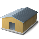  انبارداری انبارداری انبارداری انبارداری انبارداری انبارداری انبارداریجاذب رطوبت. اين ماده به شدت با اب واكنش مي دهد. درب ظرف محتوي اين ماده به خوبي بسته شود. ظرف محتوي اين ماده را در محيطي خنك و با تهويه مناسب انبار كنيد. بالاتر از دماي 23 درجه سانتيگراد (73.4 درجه فارنهايت) انبار نشود.جاذب رطوبت. اين ماده به شدت با اب واكنش مي دهد. درب ظرف محتوي اين ماده به خوبي بسته شود. ظرف محتوي اين ماده را در محيطي خنك و با تهويه مناسب انبار كنيد. بالاتر از دماي 23 درجه سانتيگراد (73.4 درجه فارنهايت) انبار نشود.جاذب رطوبت. اين ماده به شدت با اب واكنش مي دهد. درب ظرف محتوي اين ماده به خوبي بسته شود. ظرف محتوي اين ماده را در محيطي خنك و با تهويه مناسب انبار كنيد. بالاتر از دماي 23 درجه سانتيگراد (73.4 درجه فارنهايت) انبار نشود.جاذب رطوبت. اين ماده به شدت با اب واكنش مي دهد. درب ظرف محتوي اين ماده به خوبي بسته شود. ظرف محتوي اين ماده را در محيطي خنك و با تهويه مناسب انبار كنيد. بالاتر از دماي 23 درجه سانتيگراد (73.4 درجه فارنهايت) انبار نشود.جاذب رطوبت. اين ماده به شدت با اب واكنش مي دهد. درب ظرف محتوي اين ماده به خوبي بسته شود. ظرف محتوي اين ماده را در محيطي خنك و با تهويه مناسب انبار كنيد. بالاتر از دماي 23 درجه سانتيگراد (73.4 درجه فارنهايت) انبار نشود.جاذب رطوبت. اين ماده به شدت با اب واكنش مي دهد. درب ظرف محتوي اين ماده به خوبي بسته شود. ظرف محتوي اين ماده را در محيطي خنك و با تهويه مناسب انبار كنيد. بالاتر از دماي 23 درجه سانتيگراد (73.4 درجه فارنهايت) انبار نشود.جاذب رطوبت. اين ماده به شدت با اب واكنش مي دهد. درب ظرف محتوي اين ماده به خوبي بسته شود. ظرف محتوي اين ماده را در محيطي خنك و با تهويه مناسب انبار كنيد. بالاتر از دماي 23 درجه سانتيگراد (73.4 درجه فارنهايت) انبار نشود.جاذب رطوبت. اين ماده به شدت با اب واكنش مي دهد. درب ظرف محتوي اين ماده به خوبي بسته شود. ظرف محتوي اين ماده را در محيطي خنك و با تهويه مناسب انبار كنيد. بالاتر از دماي 23 درجه سانتيگراد (73.4 درجه فارنهايت) انبار نشود.اطلاعات بیشتر ...اطلاعات بیشتر ...اطلاعات بیشتر ...اطلاعات بیشتر ...اطلاعات بیشتر ...اطلاعات بیشتر ...اطلاعات بیشتر ...اطلاعات بیشتر ...راهنمای لوزی خطرلوزی خطر از 4 لوزی با رنگ های آبی، قرمز، زرد و سفید تشکیل شده است:           لوزی آبی : خطر ماده شيميايي بر سلامت انسان را مشخص می کند.          لوزی قرمز : خطر آتش گیری ماده شیمیایی را مشخص می کند.          لوزی زرد : خطر واکنش پذیری ماده شيميايي را مشخص می کند.          لوزی سفید : اطلاعات خاصی را در مورد ماده شيميايي مشخص می کند.مثلا اگر یک ماده قلیایی باشد، درون لوزی سفید ممکن است واژه ALK را ببینید.نکته: درون این لوزی ها اعدادی از 0 تا 4 قرار می گیرد. عدد 0 برای کمترین خطر و عدد 4 برای بیشترین میزان خطر.راهنمای لوزی خطرلوزی خطر از 4 لوزی با رنگ های آبی، قرمز، زرد و سفید تشکیل شده است:           لوزی آبی : خطر ماده شيميايي بر سلامت انسان را مشخص می کند.          لوزی قرمز : خطر آتش گیری ماده شیمیایی را مشخص می کند.          لوزی زرد : خطر واکنش پذیری ماده شيميايي را مشخص می کند.          لوزی سفید : اطلاعات خاصی را در مورد ماده شيميايي مشخص می کند.مثلا اگر یک ماده قلیایی باشد، درون لوزی سفید ممکن است واژه ALK را ببینید.نکته: درون این لوزی ها اعدادی از 0 تا 4 قرار می گیرد. عدد 0 برای کمترین خطر و عدد 4 برای بیشترین میزان خطر.راهنمای لوزی خطرلوزی خطر از 4 لوزی با رنگ های آبی، قرمز، زرد و سفید تشکیل شده است:           لوزی آبی : خطر ماده شيميايي بر سلامت انسان را مشخص می کند.          لوزی قرمز : خطر آتش گیری ماده شیمیایی را مشخص می کند.          لوزی زرد : خطر واکنش پذیری ماده شيميايي را مشخص می کند.          لوزی سفید : اطلاعات خاصی را در مورد ماده شيميايي مشخص می کند.مثلا اگر یک ماده قلیایی باشد، درون لوزی سفید ممکن است واژه ALK را ببینید.نکته: درون این لوزی ها اعدادی از 0 تا 4 قرار می گیرد. عدد 0 برای کمترین خطر و عدد 4 برای بیشترین میزان خطر.راهنمای لوزی خطرلوزی خطر از 4 لوزی با رنگ های آبی، قرمز، زرد و سفید تشکیل شده است:           لوزی آبی : خطر ماده شيميايي بر سلامت انسان را مشخص می کند.          لوزی قرمز : خطر آتش گیری ماده شیمیایی را مشخص می کند.          لوزی زرد : خطر واکنش پذیری ماده شيميايي را مشخص می کند.          لوزی سفید : اطلاعات خاصی را در مورد ماده شيميايي مشخص می کند.مثلا اگر یک ماده قلیایی باشد، درون لوزی سفید ممکن است واژه ALK را ببینید.نکته: درون این لوزی ها اعدادی از 0 تا 4 قرار می گیرد. عدد 0 برای کمترین خطر و عدد 4 برای بیشترین میزان خطر.راهنمای لوزی خطرلوزی خطر از 4 لوزی با رنگ های آبی، قرمز، زرد و سفید تشکیل شده است:           لوزی آبی : خطر ماده شيميايي بر سلامت انسان را مشخص می کند.          لوزی قرمز : خطر آتش گیری ماده شیمیایی را مشخص می کند.          لوزی زرد : خطر واکنش پذیری ماده شيميايي را مشخص می کند.          لوزی سفید : اطلاعات خاصی را در مورد ماده شيميايي مشخص می کند.مثلا اگر یک ماده قلیایی باشد، درون لوزی سفید ممکن است واژه ALK را ببینید.نکته: درون این لوزی ها اعدادی از 0 تا 4 قرار می گیرد. عدد 0 برای کمترین خطر و عدد 4 برای بیشترین میزان خطر.راهنمای لوزی خطرلوزی خطر از 4 لوزی با رنگ های آبی، قرمز، زرد و سفید تشکیل شده است:           لوزی آبی : خطر ماده شيميايي بر سلامت انسان را مشخص می کند.          لوزی قرمز : خطر آتش گیری ماده شیمیایی را مشخص می کند.          لوزی زرد : خطر واکنش پذیری ماده شيميايي را مشخص می کند.          لوزی سفید : اطلاعات خاصی را در مورد ماده شيميايي مشخص می کند.مثلا اگر یک ماده قلیایی باشد، درون لوزی سفید ممکن است واژه ALK را ببینید.نکته: درون این لوزی ها اعدادی از 0 تا 4 قرار می گیرد. عدد 0 برای کمترین خطر و عدد 4 برای بیشترین میزان خطر.همكار گرامي!اطلاعات موجود در اين برگه، جهت آگاهي شما در خصوص مواردي در زمينه ايمني و بهداشت مواد شيميايي مي باشد. توصيه مي كنيم قبل از استفاده و يا تماس با  هر ماده اي، ابتدا به برگه اطلاعات ایمنی (MSDS) آن ماده مراجعه نمایید. لطفا در حفظ و نگهداري اين برگه كوشا باشيد. مطالعه ي اين برگه را به ساير همكاران خود نيز توصيه نماييد.همكار گرامي!اطلاعات موجود در اين برگه، جهت آگاهي شما در خصوص مواردي در زمينه ايمني و بهداشت مواد شيميايي مي باشد. توصيه مي كنيم قبل از استفاده و يا تماس با  هر ماده اي، ابتدا به برگه اطلاعات ایمنی (MSDS) آن ماده مراجعه نمایید. لطفا در حفظ و نگهداري اين برگه كوشا باشيد. مطالعه ي اين برگه را به ساير همكاران خود نيز توصيه نماييد.www.faraimen.comwww.faraimen.comwww.faraimen.comwww.faraimen.comwww.faraimen.comwww.faraimen.comwww.faraimen.comwww.faraimen.com